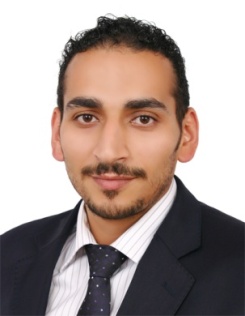 Gulfjobseeker.com CV No: 1130682Mobile +971505905010  cvdatabase[@]gulfjobseeker.comTo contact this candidate use this linkhttp://www.gulfjobseeker.com/feedback/contactjs.php                                                                   	                                          	PERSONAL INFORMATION:                                                                                 Date of birth: 3/9/1980. Place of birth: Abu Dhabi-UAE. Nationality: Palestinian. Visa status: residence visa. Marital status: Married. Driving license: UAE driving license holder.EDUCATION INFORMATION: 4 August 2004 October 6 University (MUST), Bachelor degree of  Oral and Dental Medicine and Surgery. Core Subjects:                           Dental Surgery                         Oral Health & Development                                                    Restorative Dentistry              Clinical Restorative Dentistry                                                    Pharmacology	Samaa Medical Center in Dubai (SMC) : I work in dubai samaa medical center, general practice dentistry.Dental clinic in Medical Administration in Abu-Dhabi Police (GHO) from 10/1/2008 till 12/12/2012.       I was one of the staff which they Improve the quality in Dental Department, and the management Dental         clinic in Medical Administration in Abu-Dhabi Police (GHO).following departments: Endodontics, Prosthodontics and Operative Dentistry, Oral Surgery, Implantology, Pedodontisc during the period.CONFERENCES INFORMATION: 12 September 2008 Meeting for Lecture the 'Lava Crown and Bridge' in the Abu- Dhabi.1-3 February 2011 Meeting for the AEEDC Dubai.      One year of internship 2005-2006. 9-7-2005 to 31-9-2005 Internship under supervision of the College of Dentistry, October 6 University Hospital, in 6 of October city, Egypt. (Operative and Endodontics) .1-10-2005 to 31-10-2005 Internship under supervision of the College of Dentistry, October 6 University Hospital, in 6 of October city, Egypt (Pedo. and Surgery). 1-11-2005 to 29-12-2005 Internship under supervision of the College of Dentistry, Cairo University, Egypt (Surgery). 2-1-2006 to 29-1-2006 Internship under supervision of the College of Dentistry, October 6 University Hospital, in 6of October city , Egypt (Perio). 1-2-2006 to 31-4-2006 Internship under supervision of the College of Dentistry, October 6 University  Hospital, in 6of October city, Egypt (Prosthodontics). 1-5-2006 to 30-6-2006 Internship under supervision of the College of Dentistry, October 6 University, Hospital, in 6of October city, Egypt (Surgery). 1-7-2006 to 31-8-2006 Internship under supervision of the College of Dentistry, October 6 UniversityHospital, Egypt (Prosthesis).MFDS training program an affiliated to the royal college of surgeons in Ireland from (9/7/2005 to 31/8/2006.). EXPERIENCE INFORMATION:Clinical Training: 2002 –2004.    Dental clinic in MUST hospital Assigned in preclinical requirements to be completed over a one-year period which included all aspects of        restorative dentistry (2001-2002). Assigned in clinical requirements to be completed over a two-year period which included all aspects of restorative dentistry   (2002-2004). Contacted patients on hospital waiting list for dental treatment by appointment card or by phonePerformed clinical assessment on patients – discussed treatment options and decided best suited treatment    plan taking into account factors including time, cost, age and medical history of patient. Developed excellent patient care skills.   SKILLS        Communication & Interpersonal: Developed good teamwork skills through working as part of a small tutorial team in University.Excellent patient care skills learned through Clinical Practice and other hospital related training.        Computer:Competent user of Microsoft Word, Excel, Powerpoint. Also proficient in use of internet, e-mail and work related databasesLanguage: Arabic (mother language). English (2nd language: listening, speaking and writing).